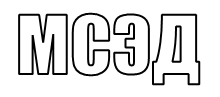 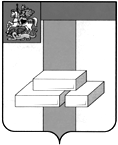 АДМИНИСТРАЦИЯГОРОДСКОГО ОКРУГА ДОМОДЕДОВОМОСКОВСКОЙ ОБЛАСТИКОМИТЕТ ПО УПРАВЛЕНИЮ ИМУЩЕСТВОМпл.30-летия Победы, д.1, микрорайон Центральный, г. Домодедово, Московская область, 142000,    Тел. (496)79-24-139 E-mail: dmdd_kui@mosreg.ru ИНН 5009027119, КПП 500901001___________  № ___________	Уважаемая Мария Александровна!Прошу Вас напечатать в ближайшем выпуске газеты «Призыв» следующее объявление:ИТОГИ АУКЦИОНА!Комитет по управлению имуществом Администрации городского округа Домодедово сообщает о том, что 30.01.2024 Комитетом по конкурентной политике Московской области подведен итог аукциона в электронной форме на право заключения договора аренды земельного участка, государственная собственность на который не разграничена, расположенного на территории городского округа Домодедово (1 лот) АЗЭ-ДО/23-4527:Лот № 1: Наименование Объекта (лота) аукциона: земельный участок. Категория земель: земли населенных пунктов. Разрешенное использование: для индивидуального жилищного строительства. Место расположения (адрес) Объекта (лота) аукциона: Российская Федерация, Московская область, городской округ Домодедово, д. Яковлевское.  Кадастровый номер участка: 50:28:0070403:554, площадь 677 кв. м.Начальная (минимальная) цена договора (цена лота): 488 200,94 руб. (Четыреста восемьдесят восемь тысяч двести руб. 94 коп.), НДС не облагается. «Шаг аукциона»: 14 646,02 руб. (Четырнадцать тысяч шестьсот сорок шесть руб. 02 коп.). Размер задатка: 488 200,94 руб. (Четыреста восемьдесят восемь тысяч двести руб. 94 коп.), НДС не облагается.Аукцион признан несостоявшимся. Единственному участнику аукциона в электронной форме: Долматовой Жанне Владимировне заключить договор аренды Земельного участка по начальной цене предмета аукциона: 488 200,94 руб. (Четыреста восемьдесят восемь тысяч двести руб. 94 коп.), НДС не облагается.Протокол аукциона размещен на официальном сайте Российской Федерации, определенном Правительством Российской Федерации www.torgi.gov.ru, официальном сайте городского округа Домодедово www.domod.ru, на Едином портале торгов Московской области easuz.mosreg.ru/torgi, на сайте Оператора электронной площадки www.rts-tender.ru в сети Интернет.Председатель комитета по управлению имуществом		          	         	                                                      Л.В. ЕнбековаА.В. Зиновьева+7 496 792 46 14